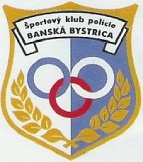 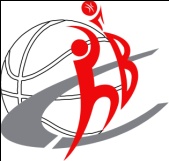                                                                    ŠKP  BBC BANSKÁ BYSTRICA                       INDIVIDUÁLNY PROGRAM TRÉNINGOV POČAS OBMEDZENIA ZHROMAŽĎOVANIA – SKUPINY 5 HRÁČOVSezóna 2020/2021						       Týždeň: 43						19.10.2020 – 25.10.202019.10.2020 pondelok	 20.10.2020 utorok	   21.10.2020  streda	    22.10.2020  štvrtok	       23.10.2020  piatok         24.10.2020   sobota           25.10.2020 nedeľa 15:00 – 15:45 (VENGLARČÍK, MACHÁČ, ZLOCHA, SYČ, HUŤKA)15:45 – 16:30(KUPEC, KRÁTKY, ZEMKO, CABAN, ........) 16:30 – 17:15 (HANULA, VERNIIENKO, UHRIN, BELKO, VESEL)17:15 – 18:00 (MLYNÁR, LAUDÁR, KONKOĽ, ŠIMON, MARGETA)  18:00 – 18:45 (CHROMIAK, BOLEČEK, ........) 19:30 – 20:15(HEINZ, HRADSKÝ, HULEC, ČUNDERLÍK, ....)15:00 – 15:45(FABIAN, KOMORA, SYRNÝ, JANEK, ASYEYEV)15:45 – 16:30 (MARGETA, .......)16:30 – 17:15(HEINZ, HRADSKÝ, HULEC, CHROMIAK, HULEC) 17:15 - 18:00(............)18:00 – 18:45(FURČÁK, DEMIAN, SURIAK, VIGAŚ, MELEZINEK)18:45 – 19:30 (ŠOLTÉS, MINÁRIK, VOJTEK, KUBOVIČ, ROZIM)15:00 – 15:45 (VENGLARČÍK, MACHÁČ, ZLOCHA, SYČ, HUŤKA)15:45 – 16:30(KUPEC, KRÁTKY, ZEMKO, CABAN, ........) 16:30 – 17:15 (HANULA, VERNIIENKO, UHRIN, BELKO, VESEL)17:15 – 18:00 (MLYNÁR, LAUDÁR, KONKOĽ, ŠIMON, MARGETA)  18:00 – 18:45 (CHROMIAK, BOLEČEK, ........) 19:30 – 20:15(HEINZ, HRADSKÝ, HULEC, ČUNDERLÍK, ....)15:00 – 15:45(FABIAN, KOMORA, SYRNÝ, JANEK, ASYEYEV)15:45 – 16:30 (MARGETA, .......)16:30 – 17:15(HEINZ, HRADSKÝ, HULEC, CHROMIAK, HULEC) 17:15 - 18:00(............)18:00 – 18:45(FURČÁK, DEMIAN, SURIAK, VIGAŚ, MELEZINEK)18:45 – 19:30 (ŠOLTÉS, MINÁRIK, VOJTEK, KUBOVIČ, ROZIM)15:00 – 15:45 (VENGLARČÍK, MACHÁČ, ZLOCHA, SYČ, HUŤKA)15:45 – 16:30(KUPEC, KRÁTKY, ZEMKO, CABAN, ........) 16:30 – 17:15 (HANULA, VERNIIENKO, UHRIN, BELKO, VESEL)17:15 – 18:00 (MLYNÁR, LAUDÁR, KONKOĽ, ŠIMON, MARGETA)  18:00 – 18:45 (CHROMIAK, BOLEČEK, ........) 19:30 – 20:15(HEINZ, HRADSKÝ, HULEC, ČUNDERLÍK, ....)